Publicado en Madrid el 27/07/2017 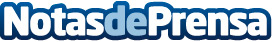 Your Happy Business incorporará a 15 nuevos empleados en septiembreYour Happy Business ampliará su plantilla con la incorporación de 15 empleados durante el mes de septiembreDatos de contacto:Laura RacaruYour Happy Business 689 862 016Nota de prensa publicada en: https://www.notasdeprensa.es/your-happy-business-incorporara-a-15-nuevos_1 Categorias: Marketing Madrid E-Commerce Recursos humanos http://www.notasdeprensa.es